        ул.Революции  д. 11, с.Большой Улуй, Красноярский край, 662110, Тел. конт.: 8 (39159) 2-14-91                                                                     E-mail: ksorg@mail.ru							Заключениепо результатам дополнительной финансово-экономической экспертизы проекта Постановления администрации Большеулуйского района «О внесении изменений в Постановление администрации Большеулуйского района от 14.08.2018г. № 225-п «Об утверждении муниципальной программы «Развитие субъектов малого и среднего предпринимательства в Большеулуйском районе»«20» января 2021 года                                                                                    № 01 Настоящее экспертное заключение подготовлено инспектором Контрольно-счетного органа Риттер И.Н. на основании п.7 ч.2 ст. 9 Федерального закона от 07.02.2011 № 6-ФЗ «Об общих принципах организации и деятельности контрольно-счетных органов субъектов Российской Федерации и муниципальных образований», ст. 157 Бюджетного кодекса Российской Федерации, ст. 37.1 Устава Большеулуйского района, ст. 5 Положения о Контрольно-счетном органе Большеулуйского района утвержденного решением Большеулуйского районного Совета депутатов от 26.09.2012 № 162 (далее по тексту – Положения о КСО).В соответствии с п. п. 7 п. 2 ст. 9 6-ФЗ, ст. 5 Положения о КСО, Контрольно-счетный орган наделен полномочиями по финансово-экономической экспертизе проектов муниципальных правовых актов в части, касающейся расходных обязательств Большеулуйского района, а также муниципальных программ.Представленный на экспертизу проект Постановления администрации Большеулуйского района «О внесении изменений в муниципальную программу «Об утверждении муниципальной программы ««Развитие субъектов малого и среднего предпринимательства в Большеулуйском районе» (далее проект Программы) подготовлен и внесен на рассмотрение в Контрольно-счетный орган Большеулуйского района (далее Контрольно-счетный орган) Администрацией Большеулуйского района 03 января 2021 года. При подготовке Заключения Контрольно-счетным органом были использованы и проанализированы следующие документы:- Постановления администрации Большеулуйского района от 14.08.2018 № 225-п «О внесении изменений в Постановление администрации Большеулуйского района «Об утверждении муниципальной программы «Развитие субъектов малого и среднего предпринимательства в Большеулуйском районе»;- Решение Большеулуйского районного Совета депутатов от 24 декабря 2020 года № 6 «О внесении изменений и дополнений в Решение Большеулуйского районного Совета депутатов 26  декабря 2019 года   № 142 «О бюджете муниципального района на 2020 год и плановый период  2021 - 2022 годов»»;- Решение Большеулуйского районного Совета депутатов от 24 декабря 2020 года № 7 «О бюджете муниципального района на 2021 год и плановый период  2022 - 2023 годов»;- пояснительная записка к муниципальной программе;- финансово-экономическое обоснование к муниципальной программе;- Постановление Администрации Большеулуйского района от 30.07.2013 № 270-п «Об утверждении Порядка принятия решений о разработке  муниципальных программ  Большеулуйского района, их формировании и реализации».Мероприятие проведено: 19-20 января 2021 года.По результатам финансово-экономической экспертизы установлено следующее:Ответственным исполнителем муниципальной программы является Администрация Большеулуйского района. Основанием для разработки муниципальной программы является ст. 179 Бюджетного Кодекса РФ, Постановление администрации Большеулуйского района от 30.07.2013 №270-п «Об утверждении Порядка принятия решений о разработке муниципальных программ Большеулуйского района, их формировании и реализации» (далее Порядок № 270).В соответствии с представленным проектом Программы предлагается внести изменения в проект Программы в части приведения в соответствии объёмов финансирования в 2020 году согласно Решения сессии районного Совета депутатов от 24.12.2020г. № 6 «О внесении изменений и дополнений в Решение Большеулуйского районного Совета депутатов» от 26.12.2019  № 142 «О бюджете муниципального района на 2020 год и плановый период  2021 - 2022 годов», в части приведения в соответствии объёмов финансирования на 2021-2023 годы согласно Решения сессии районного Совета депутатов от 24.12.2020 № 7 «О бюджете муниципального района на 2021 год и плановый период  2022 - 2023 годов». В проекте Программы предусмотрены изменения целевых показателей в 2020 году. Вышеуказанные изменения не полностью отражены в пояснительной записке и финансово-экономическом  обосновании к проекту Программы.Финансовое обеспечение проекта Программы на 2020 год, с внесением изменений увеличено на 103,9 тыс. рублей и составило 303,9 тыс. рублей (в том числе 200 тыс. рублей за счет средств районного бюджета). Так же изменения коснулись на 2021 год, при этом общая сумма не изменилась.Согласно п. 3.2 Порядка 270 Проект программы и (или) изменений в ранее утвержденные программы разрабатывается в рамках лимитов бюджетных ассигнований на реализацию программы, доведенных Финансово-экономическим управлением администрации Большеулуйского района до ответственных исполнителей программ. Документы, подтверждающие увеличение лимитов бюджетных ассигнований в 2020-2021 году, ответственным исполнителем не представлены.  В связи с чем, оценка обоснованности финансовых потребностей не проводилась.При проверке проекта Программы на соответствие связанные с требованием Порядка № 270 выявлено:1.В п. 2. к паспорту муниципальной программы не отражена характеристика текущего состояния малого и среднего предпринимательства с указанием основных показателей социально-экономического развития (отражена информация за 2018 год).2.В п. 3. к паспорту муниципальной программы наименование задачи не соответствует с паспортом.3.В п. 4 к паспорту муниципальной программы не отражена информация характеризующее целевое состояние (изменение состояния) ожидаемых результатов реализации программы.4. В п. 5 к паспорту муниципальной программы неверно отражена информация  по показателям.5. В приложении 2 и 3 к паспорту муниципальной программы неверно отражены итоговые суммы (колонка 10 и 14 соответственно).6. В приложении 3 к паспорту муниципальной программы отражена колонка текущий финансовый год. Согласно требованиям Порядка № 270  данным приложением не предусмотрено текущего финансового года.7. В п. 2.1. к паспорту подпрограммы муниципальной программы не отражены промежуточные и конечные социально-экономические результаты (показатели) предусмотренные сроком реализации  проекта Программы.8. В п. 2.5. к паспорту подпрограммы муниципальной программы не обозначены сроки за подготовку и представление отчетных данных.9. В приложении 1 к паспорту подпрограммы муниципальной программы неверно отражены данные по колонке источник информации.10.В приложении 2 к паспорту подпрограммы муниципальной программы неверно рассчитаны суммы по колонке итого расходов; наименование мероприятия 2.2 по классификации 111 0412 11200760 810 не соответствует Решению сессии районного Совета депутатов от 24.12.2020г. № 6 «О внесении изменений и дополнений в Решение Большеулуйского районного Совета депутатов» от 26.12.2019  № 142 «О бюджете муниципального района на 2020 год и плановый период  2021 - 2022 годов»; по мероприятию 3.2 не отражен «Ожидаемый непосредственный результат (краткое описание) от реализации подпрограммного мероприятия».На основании изложенных в заключении результатов экспертизы Контрольно-счетный орган рекомендует:1.	Ответственному исполнителю муниципальной программы Большеулуйского района рекомендуется доработать программу.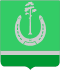 КОНТРОЛЬНО-СЧЕТНЫЙ  ОРГАН БОЛЬШЕУЛУЙСКОГО  РАЙОНАКРАСНОЯРСКОГО КРАЯУТВЕРЖДАЮ Председатель,Контрольно- счетного органа Большеулуйского района ________ Л. П. Королькова « 20 » января 2021г.Инспектор Контрольно-счётного  органаБольшеулуйского  района                                           И.Н. Риттер